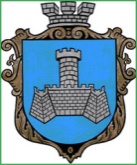 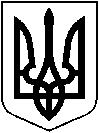 УКРАЇНАХМІЛЬНИЦЬКА МІСЬКА РАДАВІННИЦЬКОЇ ОБЛАСТІВиконавчий комітетР І Ш Е Н Н Я від  «04» червня 2024 р                                                                                  №389  Про надання малолітній П   КО і,   року народження статусу дитини, яка постраждала внаслідок воєнних дій та збройних конфліктів               Розглянувши заяву  П І  О , місце проживання якої зареєстровано за адресою: 75401, Херсонська область,  Генічеський район,   селище Іванівка, вул.  , буд.  ,  фактичне місце проживання/перебування: 22000, Вінницька область, м. Хмільник, вул.  , буд.   кв.  та відповідні документи стосовно надання   малолітній П  К  О ,    року народження статусу дитини, яка постраждала внаслідок воєнних дій та збройних конфліктів,  у зв’язку із тим, що вона проживала в    селищі Іванівка, Генічеського району Херсонської області в умовах  воєнних дій, збройних конфліктів,  тимчасової окупації, що стало причиною її внутрішнього переміщення, як наслідок залишення свого місця проживання з метою уникнення негативних наслідків збройного конфлікту та зазнала психологічного насильства внаслідок воєнних дій та збройних конфліктів, враховуючи те, що психологічне насильство, якого зазнала дитина внаслідок воєнних дій та збройних конфліктів - це моральні та психологічні страждання (травми) дитини, що не потребують доведення, висновок оцінки потреб сім’ї  від 22.03.2024 року №47 складений Хмільницьким міським центром соціальних служб, рішення комісії з питань захисту прав дитини від     .05.2024 року № 10/   , керуючись п.3 Порядку провадження органами опіки та піклування діяльності, пов’язаної із захистом прав дитини, затвердженого постановою Кабінету Міністрів України від 24 вересня 2008 року № 866 (зі змінами),   постановою Кабінету Міністрів України від 5 квітня 2017 року № 268 «Про затвердження Порядку надання статусу дитини, яка постраждала внаслідок воєнних дій та збройних конфліктів» (зі змінами), ст.ст. 34, 59 Закону України «Про місцеве самоврядування в Україні», виконком міської радиВИРІШИВ:1. Надати малолітній   П  К  О ,   року народження      (свідоцтво про народження видане  відділом державної реєстрації актів цивільного стану  Іванівського  районного управління юстиції  Херсонської області     року серія І-КГ № ) статус дитини, яка постраждала внаслідок воєнних дій та збройних конфліктів. 2. Контроль за виконанням цього рішення  покласти  на заступника міського голови з питань діяльності виконавчих органів міської ради Сташка А.В. Міський голова                                                                     Микола ЮРЧИШИН